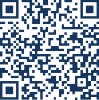 FIRMADO POR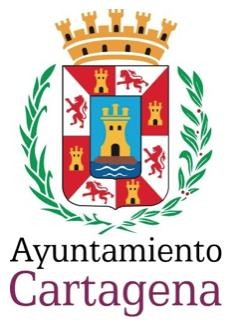 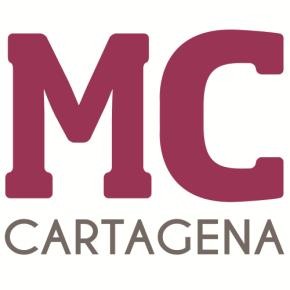 PREGUNTA QUE PRESENTA JESÚS GIMÉNEZ GALLO, CONCEJAL DEL GRUPO MUNICIPAL MC CARTAGENA, SOBRE “AUTORIZACIÓN DE CARRETERAS A LA NAVE DE LHICARSA”¿De qué fecha es la autorización del Ministerio de Fomento conforme a la Ley de Carreteras para la nave de LHICARSA en el paraje de Los Maestres y cuándo se ha registrado en el Ayuntamiento? En caso de que no exista esta autorización, ¿Se han iniciado los trámites para revocar la autorización municipal a esta actividad?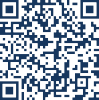 SELLOCartagena, a 16 de diciembre de 2022.Firmado por JESUS GIMENEZ GALLO - DNI ***2149** el día 16/12/2022 con un certificado emitido por ACCVCA-120Fdo. José López Martínez		Fdo. Jesús Giménez Gallo Concejal-Portavoz Grupo municipal MC	Concejal del Grupo municipal MCA LA ALCALDÍA – PRESIDENCIA DEL EXCMO. AYUNTAMIENTO DE CARTAGENAAYUNTAMIENTO DE CARTAGENA	Código Seguro de Verificación: H2AA JHM3 DV49 YKAF HDDV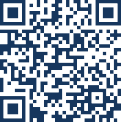 PREGUNTA CARRETERAS LHICARSA_signedLa comprobación de la autenticidad de este documento y otra información está disponible en https://cartagena.sedipualba.es/	Pág. 1 de 1